Про призначення класних керівниківна 2022/2023 навчальний рікНа підставі Положення про класного керівника навчального закладу системи загальної середньої освіти, затвердженого наказом Міністерства освіти і науки України 06.09.2000 та зареєстрованого в Міністерстві юстиції України 26.09.2000 за №659/4880 (з змінами, внесеними згідно з наказом Міністерства освіти і науки 29.06.2006 №489) та з метою забезпечення взаємодії учасників освітнього процесу у створені належних умов для виконання завдань навчання і виховання, самореалізації та розвитку учнів, їх соціального захистуНАКАЗУЮ:Призначити класними керівниками на 2022/2023 навчальний рік учителів в такому порядку:Чегринець Інну Ігорівну – 1-А клас;Васіщеву Валентину Миколаївну – 1-Б клас;Пилипенко Аллу Григорівну  – 2-А класу;Петік Карину Миколаївну – 2-Б класу;Відінєєва Сергія Івановича – 3-А класу;Мірошниченко Олесю Олександрівну – 3-Б класу;Питенко Наталію Сергіївну – 4-А класу;Проскуру Наталію Єгорівну – 4-Б класу;Олійник Юлію Олександрівну – 5-А класу;Федотікову Вікторію Вікторівну – 5-Б класу;Голоднікову Тетяну Олександрівну – 6-А класу;Світличну Марину Сергіївну – 6-Б класу;Пустовалову Вікторію Володимирівну – 7-А класу;Цему Володимира Олексійовича – 7-Б класу;Кириченко Наталію Миколаївну – 8-А класу;Старікову Ольгу Миколаївну – 8-Б класу;Філатову Наталію Олегівну – 9-А класу;Цему Ніну Петрівну – 9-Б класу;Басок Олену Олександрівну – 10-А класу;Світличну Аллу Вікторівну – 11-А класу.Контроль за виконанням даного наказу залишаю за собою.Директор ХЗОШ № 48                                               О.М. РоманенкоЗ наказом ознайомлені:Відінєєв С.І.Мірошниченко О.О.Питенко Н.С.Проскура Н.Є.Васіщева В.М.Чегринець І.І.Пилипенко А.Г.Петік К.М.Пустовалова В.В.Цема В.О.Кириченко Н.М.Старікова О.М.Філатова Н.О.Цема Н.П.Федотікова В.В.Басок О.О.Світлична А.В.Голоднікова Т.О.Олійник Ю.О.Світлична М.С.Федяй Д.М.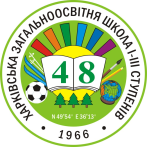 ХАРКІВСЬКА ЗАГАЛЬНООСВІТНЯ ШКОЛА І-ІІІ СТУПЕНІВ №48ХАРКІВСЬКОЇ МІСЬКОЇ РАДИ ХАРКІВСЬКОЇ ОБЛАСТІХАРКІВСЬКА ЗАГАЛЬНООСВІТНЯ ШКОЛА І-ІІІ СТУПЕНІВ №48ХАРКІВСЬКОЇ МІСЬКОЇ РАДИ ХАРКІВСЬКОЇ ОБЛАСТІН А К А ЗН А К А ЗН А К А ЗВід 30.08.2022                                                                                                             Від 30.08.2022                                                                                                             № 55